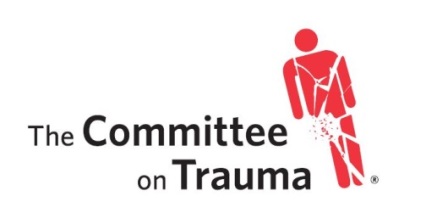 Hospital Prereview Questionnaire (I-PRQ)Level III Trauma Center | Adults OnlyIMPORTANT INFORMATION:  Use this document to gather the hospital data.  There may be some variation between this document and the online PRQ.Do not enter N/A or NA in any fields, leave blank.The clarification document, previously known as the frequently asked questions (FAQ), and the Verification Change Log must be used in conjunction with the Resources manual, www.facs.org/quality-programs/trauma/vrc/resources.The clarification document contains clarification to criteria noted in the resources manual.  The Verification Change Log contains changes made to the requirements from the publication date.Reporting period is defined as 12 months with a 2 month lag from the date of the site visit.  Data cannot be older than 14 months prior to the site visit. The online version of the I-PRQ will be released and access provided upon receipt of your site visit application.This document cannot be submitted in lieu of the online I-PRQ.Adult and Pediatric Data:For centers seeking a Level I adult and a Level I pediatric consultation/verification, separate online PRQs will be provided.  The adult and pediatric data MUST be entered separately into each assigned PRQ. All trauma centers must use a risk–adjusted benchmarking system to measure performance and outcomes (CD 15-5).  Effective for visits scheduled after August 1, 2018: Participation in TQIP best meets this requirement.  Other risk-adjusted benchmarking programs will be considered and must include the components outlined in the CD 15-5 Requirements and Rationale document, https://www.facs.org/~/media/files/quality%20programs/trauma/CD_15_5_Reqs_Rationale.ashxVerified centers that are both an adult Level I or II and pediatric Level I must participate in both an adult and a pediatric risk-adjusted benchmarking program in order to meet CD 15-5.  Centers that are verified as both an adult Level I or II and pediatric Level II must only participate in an adult risk-adjusted benchmarking program in order to meet the criteria.The data collected in the online I-PRQ may be used for analysis by the ACS Committee on Trauma.  All hospital identifiers will be removed and will not be included in the analysis.Questions that have L1, L2, L3 followed by a CD#, refers to the criteria that must be in compliance with the level being surveyed. The online PRQ should only display questions relevant to the level of your trauma center; therefore, you may see numbers and questions that have been skipped.   We ask that if you see questions that do not pertain to your level to submit a screen shot or email to COTVRC@facs.org.************************************************************************************************************************ PURPOSE OF SITE REVIEWType of Review:ConsultationVerificationReverificationLevel of Review: Level III Trauma Center  * if this changes, please contact the VRC officeFacility treats what type of patients:Adults Only - if no children were admitted during the reporting year, if this is marked differently, please contact the VRC office.Does the level III center provide Neurosurgery capabilities?		(Yes / No)This review is at the request of:Individual Hospital Designating AgencyBothOtherReporting year for this review (12 months and should not be older than 14 months):From month/year: To month/year:
The designating agency for the trauma center is:None CountyRegionStateName: 
Date of most recent ACS review (mm/yyyy): (Consultation, focused, verification or reverification) *If the last review performed by ACS was a consultation review, that is the most recent review.If verified, date of verification:Reviewer's Names:Most recent review by ACS was for:Verification ReverificationFocusConsultationLevel of trauma center for most recent review by ACS: Level I Trauma CenterLevel II Trauma CenterLevel III Trauma CenterLevel I Pediatric Trauma CenterLevel II Pediatric Trauma CenterLevel I Trauma Center and Level II Pediatric Trauma CenterLevel II Trauma Center and Level II Pediatric Trauma CenterLast verification was for (type):Adults OnlyChildren OnlyAdults and ChildrenNumber of deficiencies cited at the last review (consultation, verification, reverification or not the focused review):Briefly list any deficiencies and how they were corrected (list by bullets or numbered points):Number of weaknesses found at last review:Briefly list any weaknesses and how they were addressed (list by bullets or numbered points):Described any program changes (Administrative) that have occurred since the last review:HOSPITAL INFORMATIONA. General Information1. Tax Status: Profit Non-profitGovernment2. Is there a Medical School Affiliation? (Yes/No)If yes, Name:B. What is the hospital Payer Mix (use whole numbers, do not include percent sign):Define Other: Note: Questions that have L1, L2, L3 followed by CD# - refers to the criteria number that must be met at the requesting trauma center (Level I, Level II, or Level III) as outlined in the Resources for Optimal Care of the Injured Patient: 2014. The online PRQ will only display questions relevant to the level of your trauma center. C. Hospital Beds (do not include neonatal beds):I. REGIONAL TRAUMA SYSTEMS: OPTIMAL ELEMENTS, INTEGRATION, AND ASSESSMENTDoes the trauma center leadership participate actively in a state and regional system? (CD 1­1, CD 1­2, CD 1­3) Type II / L1-4 (Yes/No)
If ‘Yes’, please briefly describe:

II. DESCRIPTION / TRAUMA LEVEL AND ROLESDoes this trauma center have an integrated, concurrent performance improvement and patient (PIPS) program to ensure optimal care and continuous improvement in care? (CD 2-1) Type I / L1-4 (Yes/No)
 Does the trauma center demonstrate surgical commitment? (CD 2-2) Type I / L1-3 (Yes/No)
If ‘No’, please describe:
Does the trauma center provide the necessary human and physical resources (physical plant and equipment) to properly administer acute care consistent with their level of verification? (CD 2-3) Type II / L1-4 (Yes/No)
If seeking a visit as a combined Level I or II adult with a Level II pediatric, only one PRQ will be provided.  The tables in Chapter II should include the adult and pediatric statistical data.  ONLY use pediatric statistical data in Chapter X and complete the entire section.For all other centers that admit adult and pediatric patients, the tables in Chapter II should include the adult and pediatric statistical data combined.  Then in Chapter X use pediatric statistical data ONLY to answer the following:  Section A question 1; Section B-Splenic Injury Table, and all of section C.For all other centers that admit ONLY adult patients, Chapter X will not be displayed.For all other centers that admit ONLY pediatric patients, the data tables are split between Chapter II and Chapter X, and are not duplicated.  In regard to the PICU, questions are split between the ICU section and PICU section, again questions are not duplicated.Complete the table below using the total number of emergency department (ED) trauma visits for the reporting year following the National Trauma Data Standard (NTDS) Trauma Inclusion Criteria.. 
Disposition ED Trauma Visits
Total Trauma Admissions by Service.
Based on the number of Non-surgical admits (NSA) from Table 7, please complete the following:
Does the trauma program admit more than 10% of injured patients to non-surgical services? (CD 5-18) Type II / L1-3 (Yes/No)

For further clarification, refer to Chapter 16 in the Resources Manual.
Were all patients in table 8 reviewed by the TPM and TMD for appropriateness of admission and other opportunities for improvement? (Yes/No)
Have documentation available at the time of the site visit labeled as attachment 2-1.
Total number of direct admissions:
Injury Severity and Mortality.

The total admissions for tables 7 and 11 should be the same. If there is an inconsistency in the totals, please explain:Does the trauma director have responsibility and authority for determining each general surgeon’s ability to participate on the trauma panel based on an annual review through the trauma PIPS program and hospital policy? (CD 2-5) Type II / L1-3 (Yes/No)Percent of the time the attending trauma surgeon is present in the ED on patient arrival for the highest level of activation (15 minutes for Level I and II; for Level III 30 minutes). 
Have data available at the time of the site visit labeled as attachment 2-2.
Is the attending trauma surgeon’s presence in the emergency department threshold of 80% met for the highest-level of activation (15 minutes for Level I and II; 30 minutes for Level III)? (This includes responding for trauma patients who are subsequently transferred to another facility). (CD 2-8) Type I / L1-3 (Yes/No)Is the trauma attending surgeon’s arrival (within 15 minutes (L1-2) / within 30 minutes (L3) for patients appropriately monitored by the hospital’s trauma PIPS program? (CD 2-9) Type I / L1-3 (Yes/No)
Does the trauma surgeon on call provide care for emergency general surgery? L3 (Yes/No)
Does the trauma center have continuous general surgical coverage? (CD 2-12) Type II / L3 (Yes/No)
If ‘No’, please explain:
Does the facility participate in regional disaster management plans and exercises? (CD 2-22) Type II / L1-4 (Yes/No)III. PREHOSPITAL TRAUMA CAREDescribe the area and identify the number and level of other trauma centers within a 50­mile radius of the hospital. Do not include the names of those facilities:
Have a map of your referral area available at the time of the site visit labeled as attachment 3­1.
Who has statutory oversight and licensure over EMS?
CountyRegionStateOther (if other, briefly define):
Who establishes treatment protocols over EMS?
Briefly describe the air medical support services available for your trauma program, including roto­wing and fixed wing services:
Does your hospital provide on­line medical control for prehospital trauma patients? (Yes/No)
If 'Yes', please briefly describe:
How does the trauma program participate in the training of prehospital personnel, the development and improvement of prehospital care protocols, and performance improvement and patient safety programs? (CD 3-1) Type II / L1­4
Describe how protocols that guide prehospital trauma care are established by the trauma health care team, including surgeons, emergency physicians, medical directors for EMS agencies, and basic and advanced prehospital personnel: (CD 3-2) Type II / L1­4
Is the trauma director involved in the development of the trauma center’s bypass (divert) protocol? (CD 3-4) Type II / L1­3 (Yes/No)
Is the trauma surgeon involved in the bypass (divert) decision? (CD 3-5) Type II / L1­3 (Yes/No)
Was the trauma center on bypass (divert) less than 5 percent of the time during the reporting year? (CD 3-6) Type II / L1­3 (Yes/No)
Please complete Bypass (Divert) Appendix #3.
When the trauma center is required to go on bypass or to divert, what is your process? (CD 3–7) Type II / L1­4

IV. INTERHOSPITAL TRANSFERAre there well-defined transfer plans? (CD 2-13) Type II / L3-4 (Yes/No)
If 'Yes', have documentation available at the time of the site visit labeled as attachment 2-3.List the types of neurotrauma patients for the following:Retained:Transferred:
Does your facility have a set of criteria that identifies patients who should be considered for transfer? (CD 4-2) Type II / L1-4 (Yes/No)
If ‘Yes’, please describe:
Is there direct physician-to-physician or midlevel contact when patients are transferred out of your facility? (CD 4-1) Type II / L1-4 (Yes/No)
If ‘Yes’, how is this contact initiated and documented?Is there direct physician-to-physician or midlevel contact when patients are transferred into your facility? (Yes/No)If ‘Yes’, how is this contact initiated and documented?
Does your trauma service routinely evaluate all transfers through the PIPS program? (CD 4-3, CD 16-8) Type II / L1-4 (Yes/No)

For further clarification, refer to Chapter 16 in the Resources Manual.
If ‘Yes’, please describe the process:
Total number of transfers: 
Please complete the table below. The total of transfers in column 2 + column 3 in the table should = the total number of transfers out.
*Orthopaedics and neurosurgery categories should exclude hand and spine injuries.
What is your benchmark for the length of time between patient arrival, decision to transfer, and patient departure?
Is this parameter tracked as a part of the PIPS process? (Yes/No)
V. HOSPITAL ORGANIZATION AND THE TRAUMA PROGRAMA. Hospital CommitmentDoes the hospital have the commitment of the institutional governing body and medical staff to become a trauma center? (CD 5-1) Type I / L1­4 (Yes/No)

For further clarification, refer to Chapter 16 in the Resources Manual.
Please have resolutions available at the time of the site visit labeled as attachment 5­1.
Is the administrative support reaffirmed continually (every 3 years) and current at the time of verification? (CD 5-2) Type II / L1­3 (Yes/No)
Briefly describe the administrative commitment to the trauma program (list items by numbers or bullet points): 
Please list specific budgetary support for the trauma program such as personnel, education and equipment:
Is the medical staff support reaffirmed continually (every 3 years) and current at the time of verification? (CD 5-3) Type II / L1­3 (Yes/No)
Briefly describe the medical staff commitment to the trauma program (List items by numbers or bullet points):
Does the trauma program involve multiple disciplines and transcend normal departmental hierarchies? (CD 5-4) Type II / L1­3 (Yes/No)Have an organizational chart available at the time of the site visit labeled as attachment 5­2.B. Trauma Program Manager (TPM)Trauma program manager (name):
Have the TPM job description available at the time of the site visit labeled as attachment 5­3.
Education:Associate in Nursing (Yes/No)Bachelor in Nursing (Yes/No)Masters in Nursing (Yes/No)Other Degree (Yes/No)If 'Other' degree, please describe:TPM reporting status. (Check all that apply)
TMDAdministrationOther (if other, please define):
How many years has the TPM been at that position or date of appointment to this position?
Total number of FTE's:
List the number of support personnel including names, titles, and FTEs:
C. Trauma Medical Director (TMD)Is the TMD a current board-certified/eligible for certification surgeon or an ACS Fellow with a special interest in trauma care? (CD 5-5) Type I / L1-3 (Yes/No)
Does the TMD participate in trauma call? (CD 5­5) Type I / L1­3 (Yes/No)Briefly describe the TMD's reporting structure:Provide information about the TMD on Appendix #1.Have the job description for the TMD available at the time of the site visit labeled as attachment 5­4.Does the TMD have the authority to manage all aspects of trauma care? (CD 5-9) Type II / L1­3 (Yes/No)
Does the trauma center’s PIPS program have a trauma multidisciplinary peer review committee chaired by the TMD? (CD 5-25) Type II / L1-3    (Yes/No)
Does the TMD, in collaboration with the TPM have the authority to correct deficiencies in trauma care or exclude from trauma call the trauma team members who do not meet specified criteria? (CD 5­11) Type II / L1­3 (Yes/No)

For further clarification on CD 5­11, refer to Chapter 16 in the Resources Manual.
Does the TMD perform an annual assessment of the trauma panel providers in the form of Ongoing Professional Practice Evaluation (OPPE) and Focused Professional Practice Evaluation (FPPE) when indicated by findings of the PIPS process? (CD 5­11) Type II / L1­3 (Yes/No)
Describe the assessment process at your center:Have documentation available at the time of the site visit labeled as attachment 5­5.
Does the TMD have the responsibility and authority to ensure compliance with the verification requirements? (CD 5­9, CD 5­11) Type II / L1­3 (Yes/No)
Does the TMD direct one trauma center? (CD 5­12) Type II / L1­3 (Yes/No)D. Trauma ActivationsAre the required criteria for the highest level of activation included? (CD 5-13) Type II / L1­4 (Yes/No)List your highest level of activations:
Examples of appropriate criteria may be found in the Resources Manual pages 38 and 39.
Who has the authority to activate the trauma team? (check all that apply)
EMSED PhysicianED NurseTrauma Surgeon 
Does the facility have a multilevel response? (Yes/No)
Do you have geriatric-trauma activation criteria? (Yes/No)
If ‘Yes’, please describe:
Number of levels of activation (include consults)
Statistics for level of response (CD 5­14, 5­15, 5­16)
Which trauma team members respond to each level of activation? (CD 5-13, CD 5-14)
Do you evaluate your activation criteria as part of the PIPS process? (CD 5-16) Type II / L1-4 (Yes/No)

For further clarification, refer to Chapter 16 in the Resources Manual.
Does the center have a clearly defined response expectation for the trauma surgical evaluation of the limited­tier patients requiring admission? (CD 5­16) Type II / L1­3 (Yes/No)

For further clarification, refer to Chapter 16 in the Resources Manual.
Is there a method to identify injured patients, monitor the provision of health care services, make periodic rounds, and hold formal and informal discussions with individual practitioners? (CD 5-21) Type I / L3 (Yes/No)
If 'Yes', please describe:

VI. GENERAL SURGERYDescribe the organization of your trauma service (Also, include number of residents, midlevel providers, etc.... that participate on the trauma service):
Are all of the general surgeons (trauma surgeons on call panel) U.S. or Canadian board-certified/eligible for certification according to the current requirements? (CD 6-2) Type II / L1-3 (Yes/No)
List all surgeons currently taking trauma call on Appendix #2.
If 'No', please contact the VRC office immediately. Surgeons/Physicians who have trained outside the United States or Canada may be eligible to participate in the trauma program through an Alternate Pathway procedure. For a current description of the Alternate Pathway, see www.facs.org/quality-programs/trauma/vrc/resources.
List those panelists who have previously or are currently utilizing the “alternate pathway” criteria, and have available at the time of the site visit as Appendix #6-1.Do all of the trauma panel surgeons have privileges in general surgery? (CD 6-4) Type II / L1-3 (Yes/No)
Define the credentialing criteria/qualifications for serving on the trauma panel in addition to hospital credentials (list by bullet points or numbers):
Briefly describe how the TMD oversees all aspects of the multi-disciplinary care, from the time of injury through discharge:
Is there 50% greater attendance documented by each of the general surgeons at the multidisciplinary trauma peer review committee? (CD 6-8, CD 16-15) Type II / L1-3 (Yes/No)
List each general surgeon and his/her annual percentage of trauma peer review committee meeting attendance in Appendix #2.VII. EMERGENCY MEDICINEHave a copy of the ED trauma flow sheet available at the time of the site visit labeled as attachment 7-1.
Briefly describe the initial credentialing requirements for nurses who treat trauma patients in the ED:
Nursing staff demographics (use whole numbers, do not include percent sign)Average years of experience:Annual turnover %:Percentage of nurses that are travelers:
Nursing Education (use whole numbers, do not include percent sign)% ATCN:% ENPC:% TNCC:% PALS:% ACLS:% TCAR:% Other (enter description and percentage):
Extra certifications for ED nursing staff (use whole numbers, do not include percent sign)% CCRN:% CEN:% PCEN:% CNOR:% CPAN:% Other (enter description and percentage):Briefly describe continuing trauma­related education for the nurses working in ED:
Does the emergency department have a designated emergency physician director supported by an appropriate number of additional physicians to ensure immediate care for injured patients? (CD 7-1) Type I / L1­3 (Yes/No)
Please describe hours of physician coverage and physician staffing patterns:
7.	Do emergency physicians ever respond to in­house emergencies? (Yes/No)
If so, briefly describe how the ED covered in their absence:
If the emergency physicians cover in­house emergencies, is there a PIPS process demonstrating the efficacy of this practice? (CD 7-3) Type II / L3 (Yes/No)
Please describe the PIPS process for evaluating impact of this practice:
Describe coverage plan for trauma patients presenting to the emergency department when the EM physician is out of the department:
Is there an emergency medicine residency training program? (Yes/No)
If ‘Yes’, is there supervision provided by an in-house attending emergency physician 24 hours per day? (CD 7-4) Type II / L1-3 (Yes/No)
Are the roles of emergency physicians and trauma surgeons defined, agreed on, and approved by the director of trauma services? (CD 7-5) Type II / L1­3 (Yes/No)
Are all of the emergency physicians who care for injured patients U.S. or Canadian board­certified/eligible for certification according to the current requirements? (CD 7-6) Type II / L1­3 (Yes/No)
List all emergency department physicians taking trauma call on Appendix #9.
If 'No', please contact the VRC office immediately. Surgeons/Physicians who have trained outside the United States or Canada may be eligible to participate in the trauma program through an Alternate Pathway procedure. For a current description of the Alternate Pathway, see www.facs.org/quality-programs/trauma/vrc/resources.
Please list those panelists who have previously or are currently utilizing the “alternate pathway” criteria, and have available at the time of the site visit as Appendix #6­1.
Are the emergency physicians on the call panel regularly involved in the care of injured patients? (CD 7-7) Type II / L1­3 (Yes/No)
Is there a representative from the emergency department participating in the prehospital PIPS program? (CD 7-8) Type II / L1­3 (Yes/No)
Is there a designated emergency physician liaison available to the trauma director for PIPS issues that occur in the emergency department? (CD 7-9) Type II / L1­3 (Yes/No)
Provide information about the emergency medical liaison to trauma program on Appendix #8.
Describe how the emergency physicians are actively involved with the overall trauma PIPS program: (CD 7-10) Type II / L1­3
Does the emergency medicine liaison on the multidisciplinary trauma peer review committee attend a minimum of 50% of the committee meetings? (CD 7-11, CD 16­15) Type II / L1­3 (Yes/No)
Have all of the physicians who are board certified/eligible in emergency medicine successfully completed the ATLS course at least once? (CD 7-14) Type II / L1­3 (Yes/No)
Do the other physicians who are board certified/eligible other than emergency medicine have current ATLS status? (CD 7-15) Type II / L1­3 (Yes/No)VIII. NEUROSURGERY
Provide information about the neurosurgeon liaison to the trauma program on Appendix #4.
Is there a trauma medical director approved plan that determines which types and severity of neurologic injury patients should remain at the facility when no neurosurgical coverage is present? (CD 8-7) Type II / L3 (Yes/No)
Please describe:
Are there transfer agreements with appropriate Level I and Level II trauma centers? (CD 8-8) Type II / L3 (Yes/No)
Please describe:
In all cases, whether patients are admitted or transferred, is the care timely, appropriate, and monitored by the PIPS program? (CD 8-9) Type I / L3 (Yes/No)
IX. ORTHOPAEDIC SURGERY
Is there an Orthopaedic trauma OR available daily? (CD 9-2) Type I / L1­3 (Yes/No)
Please describe:
Is there an orthopaedic surgeon who is identified as the liaison to the trauma program? (CD 9-4) Type I / L1­3 (Yes/No)
Provide information about the Orthopaedic surgeon liaison to the trauma program on Appendix #6.Are the on­call orthopaedic team members dedicated to the hospital (i.e. Do not take call simultaneously at another hospital)? (CD 9-6 / L1-2, CD 9­12 / L3) Type II (Yes/No)
If 'No', is there an effective back­up call system? (Yes/No)If 'Yes', please describe the back­up call system:
Does the PIPS process review the appropriateness of the decision to transfer or retain major orthopaedic trauma patients? (CD 9­13) Type II / L3 (Yes/No)
Does this Level III facility have an orthopaedic surgeon on call and promptly available 24 hours a day? (CD 9­11, CD 11­72) Type I / L3 (Yes/No)
Average time to wash out of open tibial fractures secondary to a blunt mechanism; report as average and range:
Average time to first antibiotic administration for open tibial fractures secondary to a blunt mechanism:
The number of operations performed at this institution during the reporting year for pelvic ring and acetabular fractures secondary to a trauma mechanism, excluding isolated hip fractures:
Pelvic ring injuries:All acetabular fracture patterns:
Note: Do not include hip fractures or injures that result from a trip/fall.
Percent of femoral shaft fractures (defined as intramedullary rod, external fixation or ORIF) stabilized within 24 hours of admission:
Does the orthopaedic service participate actively with the overall trauma PIPS program and the multidisciplinary trauma peer review committee? (CD 9-15) Type II / L1­3 (Yes/No)
Does the orthopaedic trauma liaison attend a minimum of 50% of the multidisciplinary trauma peer review meetings? (CD 9-16, CD 16­15) Type II / L1­3 (Yes/No)
Are all of the orthopaedic surgeons who take trauma call U.S. or Canadian board-certified/eligible for certification according to the current requirements? (CD 9-17) Type II / L1-3 (Yes/No)
Number of orthopaedic surgeons on the trauma call panel?List all orthopaedic surgeons taking trauma call on Appendix #7.
If 'No', please contact the VRC office immediately. Surgeons/Physicians who have trained outside the United States or Canada may be eligible to participate in the trauma program through an Alternate Pathway procedure. For a current description of the Alternate Pathway, see http://www.facs.org/quality-programs/trauma/vrc/resources.
Please list those panelists who have previously or are currently utilizing the “alternate pathway” criteria, and have available at the time of the site visit as Appendix #6­1.XI. COLLABORATIVE CLINICAL SERVICESA. AnesthesiologyAre anesthesiology services available within 30 minutes for emergency operations? (CD 11-1) Type I / L1­3 (Yes/No)
Are anesthesiology services promptly available within 30 minutes for airway problems? (CD 11-2) Type I / L1­3 (Yes/No)
Is there an anesthesiologist/CRNA* who is highly experienced and committed to the care of injured patients and who services as the designated liaison to the trauma program? (CD 11-3) Type I / L1-3
*Only for Level III, where CRNAs are licensed to practice independently may function as the anesthesia liaison, refer to Clarification Document.Number of anesthesiologists on staff?
How many anesthesiologists are on backup call during off­hours?Describe the anesthesiology on­call schedule:Is the availability of the anesthesia services and the absence of delays in airway control or operations documented by the hospital PIPS process? (CD 11­6) Type II / L1­3 (Yes/No)

Are the anesthesia services available 24 hours a day and present for all operations? (CD 11-7) Type I / L3 (Yes/No)
Describe how this is monitored at your institution:
If the trauma center does not have in­house anesthesia services, are protocols in place to ensure the timely arrival at the bedside of the anesthesia provider within 30 minutes of notification and request? (CD 11-8) Type 1 / L3 (Yes/No)
If 'Yes', please describe:
If the trauma center does not have in­house anesthesia services, is there documentation of the presence of physicians skilled in emergency airway management? (CD 11­9) Type I / L3 (Yes/No)
If 'Yes', please describe:
B. Operating RoomIs there a mechanism for documenting trauma surgeon presence in the operating room for all trauma operations? (CD 6-7) Type II / L1­3 (Yes/No)
If 'Yes', please describe:
Is the operating room adequately staffed and available within 30 minutes? (CD 11­17) Type I / L3 (Yes/No)
Number of operating rooms:Briefly describe the location of the operating suite relative to the ED and ICU:
Does the PIPS program evaluate operating room availability and delays when an on­call team is used? (CD 11-18) Type II / L3 (Yes/No)
Describe the process for notifying the on­call team:Describe the mechanism for opening the OR:Describe how on­call team availability for trauma cases is documented by the PIPS program:
Does the operating room have all essential equipment? (CD 11-19) Type I / L1­3 (Yes/No)Skip question #7 if Level III trauma centers do not offer neurosurgery service
Does the trauma center have the necessary equipment to perform craniotomy? (CD 11-20) Type I / L1­3 (Yes/No)C. Post - Anesthesia Care Unit (PACU)Number of beds:
Is the PACU ever used as an overflow for the ICU? (Yes/No)
Does the PACU have qualified nurses available 24 hours per day as needed during the patient's post­anesthesia recovery phase? (CD 11­24) Type I / L1­3 (Yes/No)Is the PACU covered by a call team from home? If ‘Yes’, is there documentation by the PIPS program that PACU nurses are available and delays are not occurring? (CD 11-25) Type II / L1­3 (Yes/No)If 'Yes', please describe:
Briefly describe credentialing requirements for nurses who care for trauma patients in PACU:
Nursing Education (use whole numbers, do not include percent sign)% ENPC:% TNCC:% PALS:% ACLS:% TCAR:% Other (enter description and percentage):
Extra certifications for PACU nursing staff (use whole numbers, do not include percent sign)% CCRN:% CEN:% PCEN:% CNOR:% CPAN:% Other (enter description and percentage):
Does the PACU have the necessary equipment to monitor and resuscitate patients? (CD 11­26) Type I / L1­3 (Yes/No)D. RadiologyDoes the trauma center have policies designed to ensure that trauma patients who may require resuscitation and monitoring are accompanied by appropriately trained providers during transportation to and while in the radiology department? (CD 11-28) Type II / L1­3 (Yes/No)
Please describe:
Who provides FAST for trauma patients? (Check all that apply)
RadiologySurgeryED PhysicianNone
Describe your institution’s policy for obtaining FAST exams for injured patients:
Describe your institution’s QI policy for FAST exams:
Is there adult and pediatric resuscitation and monitoring equipment available in the radiology suite? (Yes/No)
Are conventional radiography (CD 11­29 / L1­4) and computed tomography (CD 11­30 / L1­3) available 24 hours per day? Type I (Yes/No)
Are radiologists available within 30 minutes in person or by teleradiology, when requested for the interpretation of radiographs? (CD 11­32) Type I / L1­3 (Yes/No)
Are radiologists in­house 24/7? (Yes/No)If 'No', who reads x­rays after hours?How is diagnostic information from radiologic studies communicated to the trauma team?If an error is identified on initial radiologic interpretation, what is the policy for notifying the physician?
Is diagnostic information communicated in a written electronic form and in a timely manner? (CD 11­34) Type II / L1­3 (Yes/No)
Is critical information deemed to immediately affect patient care verbally communicated to the trauma team in a timely manner? (CD 11-35) Type II / L1­3 (Yes/No)
Do final reports accurately reflect the chronology and content of communications, including changes between preliminary and final interpretations? (CD 11-36) Type II / L1­3 (Yes/No)
Are changes in interpretation between preliminary and final reports, as well as missed injuries monitored through the PIPS program? (CD 11-37) Type II / L1­3 (Yes/No)
Describe your institution’s process for tracking changes in radiology interpretation and missed injuries:Describe how these are monitored through PIPS:
Does the PIPS program document the response times when the CT technologist responds? (CD 11-47) Type II / L3 
If 'Yes', briefly describe:
E. Intensive Care Unit (ICU)ICU Beds.
Total ICU beds (Includes medical, coronary, surgical, pediatric, etc.):Pediatric ICU beds:Adult ICU bedsDo you have a step­down or intermediate care unit? (Yes/No)Describe how quality of care issues are resolved in the ICU:
Does your institution have palliative care available? (Yes/No)
If 'Yes', describe how this palliative care team is incorporated into end of life issues:Total number of Trauma ICU deaths:Of total ICU deaths, # of withdrawal of care:Of total of ICU deaths, # transferred to hospice care:
Does the trauma center have a surgical director or co­director for the ICU who is responsible for setting policies and administration related to trauma ICU patients? (CD 11­53) Type II / L2­3 (Yes/No)
Is the ICU director or co­director a surgeon who is board certified/eligible for certification by the current standard requirements? (CD 11-54) Type II / L2­3 (Yes/No)When the patient is critically ill, is there a mechanism in place to provide ICU physician coverage within 30 minutes 24 hours per day? (CD 11-56) Type I / L3 (Yes/No)
During the day:During after hours:Who responds to acute issues in the ICU after hours?
Does the PIPS program review all ICU admissions and transfers of ICU patients ensure appropriateness of patients being selected to remain at the Level III trauma center vs. being transferred to a higher level of care? (CD 11-57) Type II / L3 (Yes/No)
Does the trauma surgeon retain responsibility for the patient and coordinate all therapeutic decisions in the ICU? (CD 11­58) Type I / L1­3 (Yes/No)
Is the trauma surgeon kept informed of and concurs with major therapeutic and management decisions made by the ICU team? (CD 11­59) Type I / L1­3 (Yes/No)
Does the PIPS program document the timeliness and appropriate ICU care and coverage is being provided? (CD 11-60) Type II / L1­4 (Yes/No)
Is there designated ICU liaison to the trauma service? (CD 11-61) Type II / L1­3 (Yes/No)
Name:Are qualified critical care nurses available 24 hours per day to provide care during the ICU phase? (CD 11­65) Type I / L1­3 (Yes/No)
Briefly describe the initial credentialing requirements for nurses who care for trauma patients in the ICU:
Nursing staff demographics (use whole numbers, do not include percent sign)Average years of experience:Annual turnover %:Percentage of nurses that are travelers:
Nursing Education (use whole numbers, do not include percent sign)% ATCN:% ENPC:% TNCC:% PALS:% ACLS:% TCAR:% Other (enter description and percentage):Extra certifications for ICU nursing staff (use whole numbers, do not include percent sign)% CCRN:% CEN:% PCEN:% CNOR:% CPAN:% Other (enter description and percentage):
Briefly describe continuing trauma­related education for the nurses working in ICU:
The patient/nurse ratio does not exceed 2:1 for critically ill patients in the ICU. (CD 11­66) Type II / L1­3 (Yes/No)
If 'No', please describe:
Does the ICU have the necessary equipment to monitor and resuscitate patients? (CD 11­67) Type I / L1­3 (Yes/No)
Is intracranial pressure monitoring equipment available? (CD 11-68) Type I / L1­3 (Yes/No)

Only Level III trauma centers that do not offer neurosurgery services are not required to have craniotomy equipment.F. Primary Care PhysiciansAre trauma patients admitted or transferred by a primary care physician with the knowledge and consent of the trauma service? (CD 11-69) Type II / L3 (Yes/No)
If ‘Yes’, describe how the PIPS process monitor adherence to this guideline: (CD 11-69) Type II / L3G. Other Surgical SpecialistsFor all patients being transferred for specialty care, such as burn care or replantation surgery, cardiopulmonary bypass capability, complex ophthalmologic surgery, or high­complexity pelvic fractures, agreements with a similar or higher­qualified verified trauma center should be in place.
For complex cases being transferred out, does the contingency plan (CD 8-5, Type II / L1­3) include the following:A credentialing process to allow the trauma surgeon to provide initial evaluation and stabilization of the patient.  Transfer agreements with similar or higher-verified trauma centers.  Direct contact with the accepting facility to arrange for expeditious transfer or ongoing monitoring support.  Monitoring of the efficacy of the process by the PIPS programs.  Which patients are being transferred for specialty care from your institution?H. Medical Consultants The medical specialists on staff must include the following: (CD 11-73) Type II / L1-2Cardiology  Internal medicine (required at L3 (CD 11-74) Type II)  Gastroenterology  Infectious disease  Pulmonary medicine  Nephrology  Respective support teams (for example: respiratory therapy / dialysis team / nutrition support)  I. Support ServicesIs a respiratory therapist available and on call 24 hours per day? (CD 11-76) Type I / L3 (Yes/No)
Does the trauma center have either dialysis capabilities or a transfer agreement? (CD 11­78) Type II / L3 (Yes/No)  
J. Clinical Laboratory and Blood BankAre laboratory services available 24 hours per day for the standard analysis of blood, urine, and other body fluids, including microsampling when appropriate? (CD 11­80) Type I / L1­4 (Yes/No)
Is the blood bank capable of blood typing and cross matching? (CD 11­81) Type I / L1­4 (Yes/No)
What is the average turnaround time for type­specific blood (minutes)?What is the average turnaround time for full cross­matched blood (minutes)?
Does the blood bank have an adequate supply of packed red blood cells and fresh frozen plasma available within 15 minutes? (CD 11-83) Type I / L3 (Yes/No)
Does the facility have a massive transfusion protocol developed collaboratively between the trauma service and the blood bank? (CD 11­84) Type I / L1­4 (Yes/No)
Describe your MTP:Number of times activated in the last year:Describe your PIPS process, if any, for MTP activation:
Do you have an anticoagulation reversal protocol? (Yes/No)
Please describe:Which products do you have available for rapid anticoagulation reversal other than Vitamin K and fresh frozen plasma?Do they require approval for emergent use? (Yes/No)
Is there 24 hour per day availability for coagulation studies, blood gas analysis, and microbiology studies? (CD 11­85) Type I / L1­3 (Yes/No)K. Advanced PractitionersDoes the trauma or ED utilize APs in the initial evaluation of trauma patients during the activation phase? (CD 11-86) Type II / L1­4 (Yes/No)
If yes, are the APs current in ATLS? (Yes/No)Have information about the advanced practitioners available at the time of the site visit labeled as attachment 11­1.
Which advanced practitioners participate in the initial evaluation of trauma patients? (Check all that apply)
TraumaEmergency medicineOrthopaedicsNeurosurgeryOther (if other, please describe):
Does the trauma program demonstrate appropriate orientation, credentialing processes, and skill maintenance for advanced practitioners, as witnessed by an annual review by the TMD? (CD 11-87) Type II / L1­4 (Yes/No)
XII. REHABILITATION SERVICESWho is the medical director of the rehabilitation program?
Name:
Is this physician board certified? (Yes/No)If 'Yes', what specialty?
Describe the composition of your in­house rehabilitation team:
Describe the role and relationship of the rehabilitation services to the trauma service (include where and when rehabilitation begins):Which of the following services does the hospital provide? (Check all that apply)
Physical therapy (CD 12-3) Type I / L1-3Social services (CD 12-4) Type II / L1-3Occupational therapy (CD 12-5) Type II / L1-2Speech therapy (CD 12-6) Type II / L1-2
Is there a dedicated social worker for trauma service? (Yes/No)
If 'No', what is the commitment from Social Services to the trauma patient?
8. Describe the support services available for crisis intervention and individual/family counseling:
10. Is there a screening program in place for PTSD? (Yes/No)

Refer to clarification document at: www.facs.org/quality-programs/trauma/vrc/resources

XIV. BURN PATIENTS Number of burn patients admitted during the reporting year:
Is there a separate burn team? (Yes/No)
Is the institution a verified burn center? (Yes/No)
Number of burn patients transferred for acute care during reporting year.
Transferred In:Transferred Out:
Does the trauma center that refer burn patients to a designated burn center have in place a written transfer agreement with the referral burn center? (CD 14-1) Type II / L1­4 (Yes/No)XV. TRAUMA REGISTRYWhat registry program does the hospital use?
Are trauma registry data collected and analyzed? (CD 15­1) Type II / L1­4 (Yes/No)

For further clarification, refer to Chapter 16 in the Resources Manual.
Is this data submitted to the National Trauma Data Bank® (NTDB®) every year in a timely fashion so that they can be aggregated and analyzed at the national level? (CD 15-2, CD 10­35) Type II / L1­3 / PTC1­2 (Yes/No)

Please refer to the NTDS at http://www.ntdsdictionary.org/dataElements/datasetDictionary.htmlDoes the trauma registry support the PIPS process? (CD 15-3) Type II / L1­4 (Yes/No)
Describe how the registry is used in the PIPS process to identify and track opportunities for improvement:
Does the center participate in a risk-adjusted benchmarking program? (CD 15­5) Type II / L1­3 (Yes/No)What risk-adjusted benchmarking program does the hospital participate in? (select one) 
TQIP or OtherIf TQIP, please share your TQIP report with the onsite team or have it available at the time of the visit.For 'Other', please describe and provide contact information (i.e. website):(NTDB is not a risk-adjusted benchmarking system / Staff will initiate contact to obtain program information.)For a current description of approved risk-adjusted benchmarking system, see www.facs.org/quality-programs/trauma/vrc/resources.Provide an example of how the risk-adjusted benchmarking data is shared within the PI committees or with trauma program stakeholders. 
Are at least 80% of the trauma cases entered into the trauma registry within 60 days of discharge? (CD 15­6) Type II / L1­4 (Yes/No)

For further clarification, refer to Chapter 16 in the Resources Manual.
Has the registrar attended or previously attended two courses within 12 months of being hired? (CD 15-7) Type II / L1­3 (Yes/No)
If ‘Yes’, please check all that apply.The American Trauma Society’s Trauma Registrar Course or (Other) equivalent provided by a regional/state trauma programThe Association of the Advancement of Automotive Medicine’s Injury Scaling CourseIf 'Other, please briefly describe:
Does the trauma program ensure that trauma registry confidentiality measures are in place? (CD 15­8) Type II / L1­4 (Yes/No)
If 'Yes', please explain:
Is there one full­time equivalent employee dedicated to the registry available to process the data capturing of the NTDS data set for each 500–750 admitted trauma patients annually? (CD 15-9) Type II / L1­3 (Yes/No)
(Centers admitting less than 500 trauma admissions, select ‘Yes’)Please describe the FTE staffing model for the registry:
Are there strategies for monitoring data validity for the trauma registry? (CD 15­10) Type II / L1­4 (Yes/No)
If 'Yes', please explain:
Describe the registry data validation process used by the center. For example provide the percentage of charts abstracted by another registrar, audits performed by benchmark sources, state audits, etc.:
XVI. PERFORMANCE IMPROVEMENT AND PATIENT SAFETY (PIPS) 

A. Performance Improvement PI ProgramAre the TMD and TPM knowledgeable and involved in trauma care collaboratively with guidance from the trauma peer review committee to identify events, develop corrective action plans, and ensure methods of monitoring, reevaluation, and benchmarking? (CD 2­17) Type II / L1­4 (Yes/No)
Describe how your PI plan incorporates or assigns levels of review (primary, secondary, tertiary) for events/issues identified through the PI process:
Does the multidisciplinary trauma peer review committee meet regularly, with required attendance of medical staff active in trauma resuscitation, to review systemic and care provider issues, as well as propose improvements to the care of the injured? (CD 2-18) Type II / L1­4 (Yes/No)
For further clarification, refer to Chapter 16 in the Resources Manual.
Is there a rigorous multidisciplinary performance improvement to evaluate overtriage and undertriage rates to attain the optimal goal of less than 5 percent undertriage? (CD 3-3) Type II / L1­3 (Yes/No)
Are the rates of undertriage and overtriage monitored and reviewed quarterly? (CD 16-7) Type II/L1-3 (Yes/No)Does the PIPS program have audit filters to review and improve pediatric and adult patient care? (CD 2-19) Type II / L1-4	(Yes/No)
For further clarification, refer to Chapter 16 in the Resources Manual.
Are nursing issues reviewed in the trauma PI Process? (Yes/No)If 'No', briefly describe how nursing units ensure standards and protocols are followed:Autopsies have been performed on what percentage of the facility's trauma deaths?How are the autopsy findings reported to the trauma program?
Does the PIPS plan include a comprehensive written plan outlining the configuration and identifying both adequate personnel to implement that plan and an operational data management system? (CD 16-1) Type II/L1-3	(Yes/No)
Describe how the trauma center's PIPS program includes a comprehensive written plan outlining the configuration and identifying both adequate personnel to implement that plan and an operational data management system:Does the PIPS program have audit filters to review and improve pediatric and adult patient care? (CD 2-19) Type II / L1-4

For further clarification, refer to Chapter 16 in the Resources Manual.
List at least 3 adult specific PI filters:List at least 3 pediatric specific PI filters:
Are problem resolution, outcome improvements, and assurance of safety (''loop closure'') readily identifiable through methods of monitoring, reevaluation, benchmarking, and documentation? (CD 16-2) Type II/L1-3 (Yes/No)
Please describe how the program identifies problem resolution, outcome improvements, and loop closure:Who is responsible for loop closure of both system and peer review issues?List 2 examples of loop closure involving peer review issues during the reporting year:List 2 examples of loop closure involving system issues during the reporting year:
Does the trauma PIPS program demonstrate integration with the hospital quality and patient safety effort and have a clearly defined reporting structure and a method for provision of feedback? (CD 16-3) Type II/L1-3 (Yes/No)Please describe how the trauma PIPS program integrates with the hospital quality and patient safety efforts:
In an effort to reduce unnecessary variation in care provided, does the trauma program use clinical practice guidelines, protocols, and algorithms derived from evidenced­based validated resources? (CD 16-4) Type II / L1­3 (Yes/No)
Are all the process and outcome measures documented within the PIPS program plan and reviewed and updated annually? (CD 16-5) Type II / L1­4 (Yes/No)B. Mortality ReviewAre all trauma­related mortalities systematically reviewed with opportunities for improvement? (CD 16-6, CD 16­17, CD 16­18, CD 16­19) Type II / L1­3 (Yes/No)
Briefly describe the process:How many trauma deaths were there during the reporting year?DOA:Deaths in ED (DIED):In­hospital (include OR):
List the number of deaths categorized as follow:
Mortality without Opportunity for Improvement:Anticipated mortality with Opportunity for Improvement:Unanticipated mortality with Opportunity for Improvement:C. Event Identification ReviewAre there sufficient mechanisms available to identify events for review by the trauma PIPS program? (CD 16-10) Type II / L1­4 (Yes/No)
Once an event is identified, does the trauma PIPS program verify and validate that event? (CD 16-11) Type II/L1-4Please describe how the events are verified and validated through the PIPS process:Is there a Multidisciplinary Trauma Systems/Operations Committee? (CD 16-12). Type II / L1­3 (Yes/No)
Is there documentation (minutes) reflecting the review of operational events and, when appropriate, the analysis and proposed corrective actions? (CD 16-13) Type II / L1­3 (Yes/No)
Do identified problem trends undergo multidisciplinary trauma peer review? (CD 16-14) Type II / L1­3 (Yes/No)
If 'Yes', please describe:
Does the TMD ensure and document dissemination of information and findings from the multidisciplinary trauma peer review meetings to the non­liaisons physicians/surgeons on the trauma call panel? (CD 16-16, CD 16­17, CD 16­18, CD 16­19) Type II / L1­3 (Yes/No)If 'Yes', please describe:
Does the PIPS program systematically review mortalities, significant complications, and process variances associated with unanticipated outcomes and determine opportunities for improvement? (CD 16-17) Type II / L1-3 (Yes/No)When an opportunity for improvement is identified, are appropriate corrective actions to mitigate or prevent similar future adverse events developed, implemented, and clearly documented by the trauma PIPS program? (CD 16-18) Type II / L1-3 (Yes/No)Does the performance improvement program demonstrate through documentation that identified opportunities for improvement lead to specific interventions that result in an alteration in conditions such that similar adverse events are less likely to occur? (CD 16-19) Type II / L1-3 (Yes/No)Provide a description of the two committees with trauma PI involvement, including Multidisciplinary Peer Review (Appendix #11a) and Multidisciplinary System Review in Appendix #11b.
D. Evidenced-Based GuidelineDoes the facility have a manual for evidenced­based trauma guidelines and protocols? (Yes/No)
If 'Yes', have a copy available at the time of the site visit labeled as attachment 3­2.How many and how are they developed?
Has the trauma program instituted any 'evidenced­based' trauma guidelines and protocols since the last review? (Yes/No)
If 'Yes', briefly describe:Briefly describe how compliance with the guidelines and protocols are monitored:E. Geriatric TraumaGeriatric Trauma Admissions, (age 65 or >) during the reporting year:
Injury Severity and MortalityInclude isolated hip fractures from same level falls and/or fall from standing height, if these patients are captured in the trauma registry* and are used towards the Trauma Admission volume and in the data tables as noted in Section II of the PRQ.Do not include isolated hip fractures from same level falls and/or fall from standing height, if these patients are not captured in your registry.* The admission inclusion criteria/policy for elderly patients is set by each trauma center.*
From the total number of geriatric trauma patients admitted (column (a) from table), the number of patients admitted after a fall from standing height, excluding patients with isolated hip fracturesWere all patients in table 1 reviewed by the TPM and TMD for appropriateness of admission and other opportunities for improvement? (Yes/No)Have documentation available at the time of the site visit labeled as attachment 16­1.
Does the trauma center have withdrawal of life supporting treatment? (Yes/No)Do you have geriatric­trauma guidelines or performance improvement projects? (Yes/No)
If 'Yes', please describe:
Do you have a geriatric­ trauma unit in your hospital? (Yes/No)
If 'Yes', please describe:
Do your nurses caring for geriatric trauma patients receive any geriatric trauma training? (Yes/No)
If ‘Yes’, please describe:
Are patients with isolated hip fractures included in your registry data? (Yes/No)
If ‘Yes’, # of admissions:
Describe the hospital’s policy for admission of patients with isolate hip fracture:
XVII. EDUCATION ACTIVITIES / OUTREACH PROGRAMSIs the trauma center engaged in public and professional education? (CD 17­1) Type II / L1­4 (Yes/No)
Does the facility have a trauma or surgical critical care fellowship? (Yes/No)
If ‘Yes’, briefly describe:
Does the hospital provide a mechanism for trauma­related education for nurses involved in trauma care? (CD 17­4) Type II / L1­3 (Yes/No)
Is there any hospital funding for physician, nursing or EMS trauma education? (Yes/No)If 'Yes', briefly describe:
Describe the trauma education program, including examples (list no more than 3 examples of each) for:
Physicians:Nurses:Prehospital providers:XVIII. PREVENTIONDoes the trauma center demonstrate the presence of prevention activities that center on priorities based on local data? (CD 18-1) Type II / L1­4 (Yes/No)
What are the three leading causes of injury in your community?
Does the trauma center have someone in the leadership position that has injury prevention part of his or her job description? (CD 18­2) Type II / L1­4 (Yes/No)
Is universal screening for alcohol performed and documented on 80% of injured patients who are admitted with a hospital stay of >24 hours?  (CD 18-3) Type II / L1-4
Which screening instrument and cutoff scores are being used? (Check all that apply)
If 'BAC' was selected, please enter cutoff score:If 'Consumption' was selected, please enter cutoff score: If 'AUDIT' was selected, please enter cutoff score:If 'CAGE' was selected, please enter cutoff score:If 'CRAFFT' was selected, please enter cutoff score:If 'Other', please describe:How do you track compliance with screening of all injured trauma patients?
Is there a lead person from the trauma program overseeing 'alcohol screening and brief intervention'?
Who is the lead for SBI?*Have job description available at the time of the site visit labeled as attachment 18­2.What is the mechanism for providing brief intervention? (Check all that apply)
Positive screens are referred to trauma nurse/nurse practitioner/physician assistant/social workerPerson screening provides intervention for positive screensPositive screens are referred to on-site consult service (psychiatry or psychology or substance abuse counselor) Other (if other, please describe):
How do you track compliance with interventions for all patients who screen positive?
Does the trauma registry identify injury prevention priorities that are appropriate for local implementation? (CD 15-4) Type II / L1­4 (Yes/No)
XX. DISASTER PLANNINGCan the hospital respond to the following hazardous materials? 
Radioactive (Yes/No)Chemical (Yes/No)Biological (Yes/No)
Does the hospital meet the disaster­related requirements of JCAHO or equivalent? (CD 20­1) Type II / L1­4 (Yes/No)
Is a trauma panel surgeon a member of the hospital's disaster committee? (CD 20­2) Type II / L1­3 (Yes/No)
Are there hospital drills that test the hospital's disaster plan conducted at least twice a year, including actual plan activations that can substitute for drills? (CD 20-3) Type II / L1­4 (Yes/No)
Is there at least one drill of the notification system? (Yes/No)Is there at least one drill with an influx of patients? (Yes/No)Is there at least one drill that involves the community plan? (Yes/No)Is there an action review of your drills? (Yes/No)
Does the trauma center have a hospital disaster plan described in the hospital’s policy and procedure manual or equivalent? (CD 20­4) Type II / L1­4 (Yes/No)XXI. SOLID ORGAN PROCUREMENTDoes the facility have a solid organ procurement program? (Yes/No)
If 'Yes', how many trauma referrals were made to the regional organ procurement organization the reporting year?
How many trauma patient donors in the reporting year?
Number of donations from meeting brain death criteria and after cardiac death (excluding eyes and skin):
Does the trauma center have an established relationship with a recognized OPO? (CD 21­1) Type II / L1­3 (Yes/No)
Briefly describe how you identify OPO:
Are there written policies for triggering notification of the OPO? (CD 21­2) Type II / L1­3 (Yes/No)
Does the PIPS process review the solid organ donation rate annually? (CD 16­9) Type II / L1­3 (Yes/No)

For further clarification, refer to Chapter 16 in the Resources Manual.
The number of trauma deaths vs. number of organ donation referrals vs successful donations:Are there written protocols defining the clinical criteria and confirmatory tests for the diagnosis of brain death? (CD 21-3) Type II / L1­4
Briefly describe the protocols and who is privileged to declare brain death:Appendix #1 ­ Trauma Medical Director (TMD)Name:
(First name Last name Only; do not include Dr., M.D., or D.O.)
Medical School: Year Graduated:
Type of Residency:
Post graduate training institution (residency):Year Completed:Board Certified: (Yes/No)If ‘Yes’, year of current certification (enter expiration date):Specialty:List added qualifications/certifications giving the Specialty and date received:
Is the TMD a Fellow of the American College of Surgeons? (Yes/No)
ATLS current: (Yes/No)
       Highest Level:InstructorProviderTrauma admissions per year:
Number of admits where ISS > 15 per year:
Trauma-related Societal Memberships (check all that apply)AASTEASTWSTState COT Chair or Vice ChairOtherIf ‘Other’, please list:Number of non-trauma operative cases per year:
Number of trauma operative cases per year (Trauma operations limited to those requiring spinal or general anesthesia in the operating room). Appendix #2 ­ Trauma Surgeons

Please list all surgeons currently taking trauma call:
Appendix #3 – Trauma Bypass OccurrencesPlease complete if you have gone on trauma bypass/divert during the previous year:
Total number of occurrences of bypass (diversion) during reporting period:
Total number of hours on bypass ( diversion) during reporting period:
What is the percentage of time on bypass (diversion)?Appendix #4 ­ Neurosurgeon Liaison to the Trauma ProgramName:
(First name Last name Only; do not include Dr., M.D., or D.O.)
Medical School: Year Graduated:
Post graduate training institution (residency):Year Completed:Type of Fellowship:Year Completed:
Board Certified: (Yes/No)If ‘Yes’, year of current certification (enter expiration date):
Ever ATLS certified? (Yes/No)
ATLS Level:InstructorProviderNoneFACS: (Yes/No)
Trauma-related Societal Memberships (check all that apply)American Association of Neurological Surgery (AANS)Congress of Neurological Surgery (CNS)OtherIf ‘Other” list other societal memberships:
Appendix #5 ­ Neurosurgeons

Please list all neurosurgeons currently taking trauma call:Appendix #6 ­ Orthopaedic Liaison to the Trauma ProgramName:
(First name Last name Only; do not include Dr., M.D., or D.O.)
Medical School: Year Graduated:
Post graduate training institution (residency):Year Completed:
Type of Fellowship:Year Completed:
Board Certified: (Yes/No)If ‘Yes’, year of current certification (enter expiration date):
Ever ATLS certified? (Yes/No)
ATLS Level:InstructorProviderNoneFACS: (Yes/No)
Trauma-related Societal Memberships (check all that apply)Orthopaedic Trauma Association (OTA)American Academy of Orthopaedic Surgery (AAOS)OtherIf ‘Other’ list other societal memberships:
Appendix #7 ­ Orthopaedic Surgeons
Please list all orthopaedics surgeons   taking trauma call and / or those who have completed an Orthopaedic Trauma Fellowship (OTA)Appendix #8 ­ Emergency Medicine Liaison to the Trauma ProgramName:
(First name Last name Only; do not include Dr., M.D., or D.O.)
Medical School: Year Graduated:
Post graduate training institution (residency):Year Completed:Board Certified in Emergency Medicine: (Yes/No)If ‘Yes’, year of current certification (enter expiration date):
Ever ATLS certified? (Yes/No)
 ATLS Level:InstructorProviderNoneBoard Certified in Other Specialty: (Yes/No)If ‘Yes’, please specify:Year of current certification:Current ATLS: (Yes/No)ATLS LevelInstructorProviderNoneAppendix #9 ­ Emergency Medicine

Please list all emergency department physicians on the trauma panel Appendix #10 ­ Anesthesiologist Liaison to the Trauma ProgramName:
(First name Last name Only; do not include Dr., M.D., or D.O.)
Medical School: Year Graduated:
Post graduate training institution (residency):Year Completed:Fellowship:Year Completed:
Board Certified by the American Board of Anesthesiology: (Yes/No) If ‘Yes’, year of current certification (enter expiration date):
Ever ATLS certified? (Yes/No)ATLS Level:InstructorProviderNoneAppendix #11a – PIPS Committee- MULTIDISCPLINARY TRAUMA PEER REVIEW Performance Improvement and Patient Safety (PIPS) COMMITTEES
MULTIDISCIPLINARY TRAUMA PEER REVIEW
The hospital’s Multidisciplinary Trauma Peer Review Committee which improves trauma care by reviewing selected deaths, complications, and sentinel events with objective identification of issues and appropriate responses (CD5.18, CD5.19, CD5.20, and CD5.21)Name of Committee:What is the purpose of the committee? Multidisciplinary Peer ReviewName / Title of Chairperson:How often does this committee meet?Attendance of specialty panel members:Committee reports to whom?Appendix # 11b – PIPS Committee – Multidisciplinary Trauma Systems/Operations CommitteePerformance improvement and Patient Safety (PIPS) COMMITTEESMultidisciplinary Trauma Systems / Operations Committee	TRAUMA PROGRAM OPEEATIONAL PROCES PERFORMANCE COMMITTEE (previously named Multidisciplinary System Committee)Name of Committee:
What is the purpose of the committee?     Multidisciplinary Trauma Systems/Operations
Name / Title of Chairperson:
Are there attendance requirements? (Yes/No)If ‘Yes’, describe:
Attendance of specialty panel members:*Applies to Level I adult and Level II peds or Level II adult and Level II peds or Level I or II peds verification
Committee reports to whom?Appendix #12 ­ Radiologist Liaison to the Trauma Program.Name:
(First name Last name Only; do not include Dr., M.D., or D.O.)
Medical School: Year Graduated:Post graduate training institution (residency):Year Completed:
Fellowship:Year Completed:
Board Certified by the American Board of Radiology: (Yes/No) If ‘Yes’, year of current certification (enter expiration date):
Ever ATLS certified? (Yes/No)
 ATLS Level:InstructorProviderNoneAppendix #13 ­ Surgical Critical Care Liaison to the Trauma Program – if different than the TMDName:
(First name Last name Only; do not include Dr., M.D., or D.O.)
Medical School: Year Graduated:
Type of Residency:
Post graduate training institution (residency):Year Completed:Board Certified: (Yes/No)If ‘Yes’, year of current certification (enter expiration date):Specialty:List added qualifications/certifications giving the Specialty and date received:
Is a Fellow of the American College of Surgeons? (Yes/No)
ATLS current: (Yes/No)
 Highest Level:InstructorProvider
Appendix #6-1 Alternate Pathway Criteria (APC) for Non–Board-Certified Surgeons/Physicians Name:
(First name Last name Only; do not include Dr., M.D., or D.O.)Seeking APC for:Trauma SurgeonNeurosurgeonOrthopaedic SurgeonEmergency MedicineNew and / previously approved (Yes/No)

Medical School: Year Graduated:
Post graduate training institution (residency):Year Completed:
Note: time period should be consistent with the number of years of training in the U.S.
Fellowship Type / Year Completed:
Board Certified: (Yes/No)Where:Year of current certification (enter expiration date):Fellow of the American College of Surgeons: (Yes/No)
              Royal College of Physicians and Surgeons of Canada: (Yes/No)
ATLS certified / Expiration Date: (Yes/No)
ATLS Level:InstructorProviderNone
Trauma-related Societal Memberships:
Number of trauma-related CME - External (36 hours, 12 hours accumulated annually within the last three years or  participation in an equivalent number of hours in the trauma center’s internal education process (IEP) or a combination of CME and IEP):
Attendance at the multidisciplinary trauma PIPS meeting (>50%):
Licensed to practice medicine with full and restricted surgical privileges:Does the TMD perform a PIPS assessment on the morbidity and mortality results for patients treated by this surgeon/physician?Please briefly describe:The following will be reviewed onsite by an ACS reviewer from the same specialty:Please ensure a copy of the applicant’s CV is sent to the VRC office well in advance to ensure that s/-he meets the APC.All the above is required to be available onsite at the time of the site visit.A list of patients treated during the past year with accompanying Injury Severity Score and outcome data.A request will be sent to the hospital for this information.If there are additional surgeons applying for the Alternate Pathway, please download a copy of the form on the website at https://www.facs.org/quality-programs/trauma/vrc/resources and submit it separately.PayerAll Patients (%)Trauma Patients (%)CommercialMedicareMedicaidHMO/PPOUncompensated/IndigentOtherTotalHospital BedsAdultPediatricTotalLicensedStaffedAverage CensusTotalAdmitted ED Trauma Visits  (Regardless of Service)Blunt Trauma PercentagePenetrating Trauma PercentageThermal Percentage Discharged  Transferred Out Admitted DIED in the ED Excluding DOAs DOAs  TotalServiceNumber of AdmissionsTraumaOrthopaedicNeurosurgeryOther SurgicalBurnNon-SurgicalTotal Trauma AdmissionsNon-surgical admissions (NSA)ISSISSISSISS0-910-1516-24>=25Number of patients admitted to a non-surgical service (from Table 7)Percent of total NSATotal NSA w/ trauma consultTotal NSA w/any surgical consult (including trauma) Total NSA secondary to single level fallsTotal mortality (for each ISS category)ISS(A)Total Number of Admissions(B)Total Number of Death from Admissions by ISSPercent Mortality (B over A)Number Admitted to Trauma Service0-910-1516-24>or=25TotalTransfer CategoryNumber of transfers out < 24 hrsNumber of transfers out > 24 hrsPediatricsHandSpineOrthopaedics*Orthopaedics*Orthopaedics*  Pelvic ring/acetabular fxs  Soft tissue coverage  Other orthopaedicsNeurosurgery*ReplantationVascular/aortic injuriesCardiac (Bypass)Facial traumaHealth Plan RepatriationBurnsOther- specifyTotalLevelNumber of activationsPercent of total activations  Highest  Intermediate  Lowest (Consult)  Total= 100%Activation LevelActivation LevelActivation LevelActivation Level  ResponderHighestIntermediateLowestISS(A)Total Number of Trauma Admissions(B)Total Number of Trauma Deaths Percent Mortality (B over A x 100)Number Admitted to Trauma ServiceNumber Admitted to Other Surgical ServicesNumber Admitted to Non-Surgical Services0-910-1516-24>or=25TotalFellowshipsWhere Completed (Institution)Year CompletedTraumaSurgical Critical CarePediatric SurgeryOtherNameResidency (where and when completed)Residency (where and when completed)Board Certification must be current, (type and expiration year)

S=American Board of Surgery
DO=Osteopathic Surgery
CC=Critical Care 
PS=Pediatric SurgeryBoard Certification must be current, (type and expiration year)

S=American Board of Surgery
DO=Osteopathic Surgery
CC=Critical Care 
PS=Pediatric SurgeryATLSInstructor/ProviderStatus & ExpirationP=ProviderI=Instructor

(CD 6–9) Type II / L1-3)ATLSInstructor/ProviderStatus & ExpirationP=ProviderI=Instructor

(CD 6–9) Type II / L1-3)Frequency of trauma calls per month (Days)Number of trauma patients admitted per yearCME (external / internal trauma related)
Not required for L3Number of Operative Cases per yearNumber of Operative Cases per year% Attendance at PI Meeting (>50%)WhereWhenTypeExp. YearStatusExpiration DateTraumaNon-TraumaDate of OccurrenceTime of Bypass OccurredTime Bypass EndedReason for BypassNameResidency

(where and when completed)Residency

(where and when completed)Board Certification must be current, 
(type and expiration year)

NS who have trained outside of the U.S. and Canada, must apply for the "Alternate Pathway". Please contact the VRC office before submitting.Board Certification must be current, 
(type and expiration year)

NS who have trained outside of the U.S. and Canada, must apply for the "Alternate Pathway". Please contact the VRC office before submitting.ATLSInstructor/ProviderStatus & ExpirationP=ProviderI=InstructorATLSInstructor/ProviderStatus & ExpirationP=ProviderI=InstructorFrequency of trauma calls per month
(Days)Number of Trauma Craniotomies per yearCME (external / internal trauma related)
Not required for L3WhereWhenTypeExp. YearStatusExpiration DateNameResidency

(where and when completed)Residency

(where and when completed)Board Certification 
must be current, (type and expiration year)

OS who have trained outside of the U.S. and Canada, must apply for the "Alternate Pathway". Please contact the VRC office before submitting.Board Certification 
must be current, (type and expiration year)

OS who have trained outside of the U.S. and Canada, must apply for the "Alternate Pathway". Please contact the VRC office before submitting.ATLSInstructor/ProviderStatus & ExpirationP=ProviderI=InstructorATLSInstructor/ProviderStatus & ExpirationP=ProviderI=InstructorFrequency of trauma calls per month
(Days)CME (external / internal trauma related)
Not required for L3OTA FellowshipOTA FellowshipOTA FellowshipWhereWhenTypeExp. YearStatusExpiration DateWhere*WhenLengthNameResidency

(where and when completed)Residency

(where and when completed)Board Certification must be current, 
(type and expiration year)

EM Physicians who have trained outside of the U.S. and Canada, must apply for the "Alternate Pathway". Please contact the VRC office before submitting.Board Certification must be current, 
(type and expiration year)

EM Physicians who have trained outside of the U.S. and Canada, must apply for the "Alternate Pathway". Please contact the VRC office before submitting.ATLSInstructor/ProviderStatus & ExpirationP=ProviderI=InstructorATLSInstructor/ProviderStatus & ExpirationP=ProviderI=InstructorNumber of shifts per monthLength of shiftsCME (external / internal trauma related)Not required for L3WhereWhenTypeExp. YearStatusExpiration DateTMD:%TPM:%Trauma Surgeons:Refer to appendix #2Emergency Medicine Liaison or Designated Representative:%Neurosurgery Liaison or Designated Representative:%Orthopaedics Liaison or Designated Representative:%Anesthesia Liaison or Designated Representative:%Radiologist Liaison or Designated Representative:%ICU Director Liaison or Designated Representative:%TMD:%TPM:%Trauma Surgeons:%Emergency Medicine:%Neurosurgery:%Orthopaedics:%Anesthesiologist %Radiologist %ICU Director:%FellowshipsWhere Completed (Institution)Year CompletedTraumaSurgical Critical CarePediatric Surgery Other